ARTIFICIAL INTELLIGENCE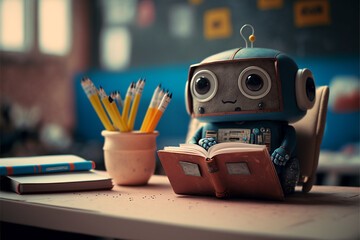 Quelle: Adobe StockPair/group activity - Read the following questions about artificial intelligence. The questions serve as a starting point for a discussion on the topic. At the end, present your ideas to the class.What is artificial intelligence?Which artificial intelligence programmes do you know and which ones have you already used?What do you think are the advantages and disadvantages of using artificial intelligence in schools?What do you think? Is a language teacher able to distinguish between a text written by a student and a text written by a programme?How can artificial intelligence be used in foreign language teaching?Can you imagine talking to an artificial intelligence programme to improve your language skills, and would it be a problem for you to talk to an artificial intelligence programme about the things that worry you?Could it happen that a long conversation with a particular programme develops a "friendly" relationship with that programme? What would be the advantages and disadvantages of a "friendship" with an artificial programme?In which fields could/should such programmes be introduced at school or even in everyday life?What are the dangers of the excessive use of artificial intelligence?In which areas is it absolutely impossible to replace a human being by an artificial intelligence programme?Which further questions should be asked about this topic?